МАКЕТ КОМПЛЕКТА ОЦЕНОЧНЫХ СРЕДСТВ ДЛЯ ОЦЕНКИ ПРОФЕССИОНАЛЬНОЙ КВАЛИФИКАЦИИ« Дорожный рабочий»МОСКВА 2016СОСТАВ КОМПЛЕКТАI. ПАСПОРТ КОМПЛЕКТА ОЦЕНОЧНЫХ СРЕДСТВ1.1. Область примененияКомплект оценочных средств предназначен для оценки квалификации Дорожный рабочийПрофессиональный стандарт «Дорожный рабочий» (Приказ Минтруда России от 22.12.2014 N1078н)Уровень квалификации: 31.2. Инструменты оценки для теоретического этапа экзаменаОбщая информация по структуре комплекта оценочных средств:Количество заданий с выбором ответа: 50Количество заданий на установление последовательности: 8Количество заданий на установление соответствия: 1Количество заданий с открытым ответом: 1Время выполнения теоретического этапа экзамена: 2 часа.1.3. Инструменты для практического этапа экзамена1.4. Материально-техническое обеспечение оценочных мероприятийДля проведения теоретической части экзамена необходим персональный компьютер с выходом в сеть Интернет. 2. ОЦЕНОЧНЫЕ СРЕДСТВА ДЛЯ ПРОФЕССИОНАЛЬНОГО ЭКЗАМЕНА2.1 Оценочные средства для теоретического этапа профессионального экзаменаЗадания с выбором одного вариант ответа1. Лишней операцией в технологической последовательности работ при устройстве покрытия из фракционированного щебня является:Вывозка щебня фракции 40-70 мм из расчета около 70 % от общей потребностиРазравнивание щебня бульдозером или автогрейдеромПрикатка щебня легким или средним катком в зависимости от прочности щебняВывозка щебня фракции 15-25 мм из расчета около 20 % от общей потребностиРаспределение щебня щебнераспределителемПрофилирование поверхностиУплотнение щебня средним или тяжелым катком с поливом водойВывозка и распределение щебня фракции 5-10 мм из расчета около 10 %Уплотнение щебня тяжелым катком с поливкой водой2. Технология сложных работ при строительстве, ремонте и содержании автомобильных дорог - это:1.Совокупность операций и режимов работы машин и оборудования для обработки, изготовления, изменения свойств исходных материалов, применяемых в процессе производства для получения готовой продукции;2. Последовать работы машин и оборудования для обработки, изготовления, изменения свойств исходных материалов, применяемых в процессе производства для получения готовой продукции;3. Периодичность операций и работы машин и оборудования для обработки, изготовления, изменения свойств исходных материалов, применяемых в процессе производства для получения готовой продукции.3. Какие слои устраивают на полную ширину насыпей с поперечным уклоном 30%? :капиляропрерывающиепаронепроницаемыемарозозащитныедренирующиевыравнивающие4. Работы с использованием щебня, обработанного обратной эмульсией, следует производить при температуре воздуха:не ниже +10ОС; не ниже -10оС; не ниже 0оС; не ниже -5оС;не ниже +5оС.5. Грунт земляного полотна, уплотненный до максимальной плотности по методике СоюзДорНИИ (ГОСТ 22733-2002) имеет значение коэффициента уплотнения: 0,71,01,11,50,96. Замерзание влаги, имеющейся на дорожном покрытии, при резком понижении температуры воздуха называется:изморозьгололедицагололединей5.	«черный лед»7. Срок ликвидации предельно допустимых повреждений покрытия для дорог группы А составляет:7 суток5 суток12 часов3 суток8. Дорожная разметка должна быть восстановлена, если в процессе эксплуатации износ по площади (для продольной разметки измеряется на участке протяженностью 50 м) составляет при выполнении ее краской:более 65%более 60%более 30%более 50%более 40%9. К дорожно-строительным видам работ относятся: заготовительные, транспортные и строительно-монтажныемеханизированные и автоматизированныеснятие растительного слоя, расчистка полосы, подготовительные работы10. К какому виду работ относятся работы по заготовке дорожно-строительных материалов, полуфабрикатов, деталей и изделий?1. транспортные работы2. строительно-монтажные работы3. заготовительные работы4. подготовительные работы5. заключительные работы11. К какому виду работ относятся работы, заключающиеся в больших объемах перевозок дорожно-строительных материалов, полуфабрикатов и готовых изделий от мест их изготовки или изготовления к местам использований?транспортные работызаготовительные работыстроительно-монтажные работыподготовительные работызаключительные работы12. Какие материалы относятся к деталям и изделиям?элементы железобетонных труб, мостов, зданий, обстановки дорогикамень, щебень, гравий, песокасфальтобетонная смесь, цементобетонная смесьбитум, камень, щебень13. Как называется канава, проходящая вдоль земляного полотна для сбора и отвода поверхностных вод, стекающих с проезжей части и окружающей местности с поперечным сечением лоткового, треугольного и трапецеидального профиля?кюветобочинакромка проезжей частиполоса отвода14. Какой (или какие) механизмы целесообразно применять для возведения насыпей при их высоте до 0,75м в равнинном рельефе местности?бульдозерыскреперыгрейдер-элеваторавтогрейдеры и прицепные грейдерыэкскаватор15. Что понимается под термином «оптимальная влажность грунта»?отношение влажности грунта к влажности на границе текучести, выраженное в процентахестественная влажность материала, обусловленная его гигроскопичностьювлажность грунта, при которой достигается его максимальная плотностьвлажность, при которой определяются физико-механические характеристики грунта, используемые в инженерных расчетахмаксимальная влажность, при которой еще возможно уплотнить грунт до требуемого состояния16. Расстояние между осью и бровкой земляного полотна не должно иметь отклонений от проектных размеров более чем на:3 см5 см10 см15 см20 см17. Какой марки ЩМА не существует в России:ЩМА-5ЩМА-10ЩМА-15ЩМА-2018. Через какое расстояние высотные отметки закрепляют реперами?1. 100- 200м2. 50- 100м3. 200- 300м4. 1000- 2000м19. Для погрузки грунта в транспортные средства НЕ используют:одноковшовые экскаваторыроторные экскаваторыскреперыодноковшовые фронтальные погрузчикигрейдер-элеваторы20. Укажите причину, при которой при строительстве грунтовых покрытий видны катающиеся на поверхности или выступающие из покрытия чрезмерно крупные скелетные добавки?1. недостаток связующего2. наибольший размер добавок более 25 мм3. избыток в смеси мелкозема, а в нем глины4. неоднородный состав или плохое перемешивание5. плохое уплотнение земляного полотна21. Для сброса воды из дренирующего слоя не применяют:сплошные песчаные слои;поперечные трубы или прорези;продольные и поперечные трубчатые дрены;поперечные прорези мелкого заложения;сплошные слои из асфальтобетонных смесей с поперечным уклоном.22. Укажите причину, в результате которой в процессе строительства гравийных оснований и покрытий на поверхности накатываются гребни, волнистость?1. недостаток пылевато- глинистых частиц2. переувлажнение земляного полотна и гравия3. высокая пластичность мелкозема (частиц мельче 0,05 мм)4. недостаточная скелетность, избыток мелких фракций5. избыток мелкозема (частиц мельче 0,05 мм)23. Работы по постройке земляного полотна, дорожной одежды, линейных зданий, временных сооружений и т.п. называют: 1.	заготовительные работы2.	строительно-монтажные работы3.	транспортные работы4.	подготовительные работы5.	заключительные работы24. Какой механизм наиболее эффективен при возведении насыпей высотой до 1-1,5 м из грунтов боковых резервов:бульдозеравтогрейдер и прицепный грейдерскрепергрейдер-элеваторэкскаватор25. Что является причиной того, что при устройстве оснований и покрытий, обработанных органическими вяжущими смешением, на дороге поверхность раковистая с местными разрушениями?1. избыток вяжущего2. применен грязный каменный материал3. недостаточное уплотнение пли пористая смесь4. во время перемешивания каменный материал был очень сухой5. недостаток вяжущего26. Поверхностная обработка может быть:1. внешней2. внутренней3. тройной4. одиночной или двойной5. половинчатой27. Укажите причину потери шероховатости и затягивания битумом поверхности покрытия при устройстве поверхностных обработок 1. избыточное количество битума2. подтек вяжущего из гудронатора3. избыток щебня4. допущено применение щебня слабых пород5. загрязненная поверхность основания28. Укажите причину проявления неравномерных осадок на земляном полотне1. недостаточное уплотнение переувлажнённых грунтов2. недостаточное сопротивление сдвигу3. необеспеченность устойчивости насыпи против расползания4. невозможность поверхностей противостоять воздействию ветровой эрозии5. заезды транспортных средств на неукрепленные обочины29. При поддержании полосы отвода в чистоте и порядке уборка мусора и посторонних предметов с придорожной полосы производится на расстоянии:1. не менее 10 метров от бровки земляного полотна2. не менее 10 метров от бровки земляного полотна3. не менее 30 метров от бровки земляного полотна4. не менее 5 метров от бровки земляного полотна5 только до бровки земляного полотна30. Когда принято заделывать трещины в покрытии ?1. сразу после весеннего снеготаяния, при температуре выше 0°С2. в сухую и теплую погоду, при температуре не менее 5°С3. в жаркую погоду, при температуре не менее 200С31. Что входит в обязанность дорожного рабочего самого высокого разряда при укладке защитного слоя бригадой?1. проверка качества и равномерности распределения смеси2. заделка мест сопряжения полос3. очистка распределительной рампы4. устранение выявленных дефектов5. выполнение обязанностей регулировщика32. Что НЕ входит в обязательный комплект одежды дорожного рабочего?1. спецодежда2. спецобувь3. сигнальный жилет4. каска установленного образца5. фонарик33. Укажите, в каком случае дорожному рабочему разрешается приступать к выполнению работ? 1. неисправности технологической оснастки2. неисправности технологического оборудования3. отсутствие ограждений места производства работ и предупредительных знаков4. загроможденность или недостаточная освещенность рабочего места и подходов к нему5. отсутствия специальной обуви на прорезиненной подошве и защитных очков 34. Какие мероприятия выполняются при складировании материалов и отходов на обочине дороги?1. перед ними на расстоянии 1-3 м по ходу выставляется барьер с предупреждающим знаком2. перед ними закрывается движение на всю ширину проезжей части3. перед ними на расстоянии 1 км устанавливается знак, сообщающий о препятствии4. перед ними на расстоянии 5-10 м по ходу выставляется барьер с предупреждающим знаком5. вносится предупреждение в схему организации движения35. Где должен находиться дорожный рабочий во время подъезда и движения автосамосвала при разгрузке дорожно-строительного материала?1. непосредственно перед автосамосвалом в поле зрения водителя автосамосвала;2. на обочине дороги в поле зрения водителя;3. в кювете в поле зрения водителя;4. на подножке автосамосвала регулируя действия водителя;36. При укладке асфальтобетонной смеси вручную следует:1. подносить горячую смесь совковыми лопатами на расстояние не более 20 м;2. подавать горячую смесь переброской на расстояние не более 3м;3. подносить горячую смесь совковыми лопатами на расстояние не более 8 м;4. подавать горячую смесь переброской на расстояние не более 5м;5. равномерно разбрасывать асфальтобетонную смесь на расстояние не более 1,5м.37. На каком расстоянии НЕ допускается нахождение рабочих при заливке устройстве дорожного покрытия черными вяжущими веществами?1. ближе 10 м от места заливки2.  ближе 5 м от места заливки3. ближе 3 м от места заливки4. ближе 1 м от места заливки38. Бортовые и бордюрные камни, укрепительная плитка, лотки и брусчатка на месте работ складируются:1. в свободных местах в свободной форме2. в штабели высотой не более 0,5 м3. в штабели высотой не более 3 м4. в штабели высотой не более 2 м5. в штабели высотой не более 1,2 м39. На каком минимальном расстоянии от работающего подъемного крана должен находиться рабочий? 1. радиус вылета стрелы + 5 м2. радиус вылета стрелы + 1 м3. радиус вылета стрелы4. радиус вылета стрелы + 1 шаг40. Строительство покрытий из сборных железобетонных плит может производиться:1. круглогодично2. в сухую жаркую погоду при температуре не ниже 50С3. весной и осенью при температуре от – 50С и выше4. весной и осенью в безветренную погоду41. Какие работы НЕ выполняются при строительстве сборных покрытий?1. грунтовка (обмазка) жидким битумом или битумной эмульсией граней плит2. планировка верхнего слоя основания или устройство выравнивающего слоя основания3. укладка плит4. уплотнение плит5. сварка стыковых соединений и заполнение швов42. Когда следует производить сварку соединений в стыках плит и заполнение швов герметизирующим материалом на основе битума?1. после окончательной стабилизации основания2. в сухую жаркую погоду3. сразу же после окончательной посадки плит4. время проведения работ не имеет значения43. Когда можно открывать движение по сборному покрытию?1. после стабилизации основания2. через семь суток после окончания работ по устройства покрытия3. только после сварки стыковых соединений и после заполнения швов4. через трое суток после окончания работ по устройства покрытия5. не ранее чем через сутки после окончания работ по устройства покрытия44. На какую ширину следует устраивать основание?0,5-0,75 м с каждой стороны шире покрытия0,5-0,75 м с одной стороны шире покрытия0,5 м с каждой стороны0,3 м с каждой стороны45. Как называется процесс приготовления смеси из фракционированного щебня с органическими вяжущим в смесительной установке?1. смешение на дороге2. смешение в установке3. поверхностная обработка4. пропитка5. обработка органическими вяжущими46. Какие материалы относятся к неорганическим вяжущим материалам?1. битум, деготь2. лакокрасочные материалы3. катионные эмульсии4. малопрочные материалы5. цемент, известь47. Какого способа уплотнения грунтов НЕ существует?1. укаткой2. вибрированием3. трамбованием4. кулачкованием48. Что понимается под оптимальной влажностью грунта?1. влажность, при которой может быть достигнуто максимальное уплотнение;2. влажность сухого грунта3. влажность переувлажненного грунта4. влажность грунта, при которой он имеет наименьший вес5. влажность грунта, при которой он имеет наибольший вес49. Нарезку швов в свежеуложенном цементобетонном покрытии производят:1. перед окончательной отделкой покрытия2. после окончательной отделки покрытия3. через 5-10 часов после окончательной отделки покрытия4. через 10-20 часов после окончательной отделки покрытия5. через трое суток после уплотнения бетона50. Какова причина ситуации, когда при устройстве асфальтобетонного покрытия дорожный рабочий наблюдает неровную поверхность укладываемого слоя в продольном направлении?1. высокая температура смеси или жирная смесь2. сухая смесь или недостаточно прочное основание3. неправильное регулирование толщины слоя покрытия или неровность основания4. применен влажный минеральный порошок5. попадание в смесь крупного щебняЗадания на установление последовательности51. Установите правильную последовательность технологических операций по  восстановлению и закреплению трассыЗапишите ответ в виде последовательности порядковых номеров перечисленных технологических операций. 1. Производят контрольный промер осевой линии с установкой дополнительных плюсовых точек и разбивают поперечные профили для более точного подсчета объемов земляных работ. Промежуточные точки на кривых разбивают через 5; 10 или 20 м в зависимости от радиуса кривой (до 100 м, от 100 до 500 и более 500 м);2. Находят, а в случае утраты восстанавливают, углы поворота. Вершины углов поворота (ВУ) закрепляют установкой столбов, которые закапывают на расстоянии 0,5 м от фактической вершины угла на продолжении биссектрисы. На этих столбах записывают порядковый номер угла, радиус, тангенс и биссектрису кривой;3. На прямых участках осевую линию трассы закрепляют столбами через 200...400 м, в зависимости от рельефа местности. На криволинейных участках выносные столбы располагают через 100 м; 4. Производят продольное и поперечное нивелирование и съемку поперечных профилей. 52. Установите правильную последовательность технологических операций по  расчистке дорожной полосы от леса, кустарника и пнейЗапишите ответ в виде последовательности порядковых номеров перечисленных технологических операций.1. Очистка стволов от сучьев и удаление за пределы расчищаемой полосы2. Засыпка ям, оставшихся после валки деревьев и корчевки пней3. Корчевка и уборка пней4. Срезка кустарника и мелкого леса5. Спиливание или валка деревьев53. Установите правильную последовательность технологических операций по  устройству поперечных трубчатых дренЗапишите ответ в виде последовательности порядковых номеров перечисленных технологических операций1. Рытьё поперечных ровиков2. Россыпь песка в ровиках3. Уплотнение грунта земляного полотна и тщательная планировка поверхности4. Укладка труб5. Устройство присыпной части воронок6. Засыпка ровиков местным грунтом или песком с уплотнением7. Устройство дренирующего слоя54. Установите правильную последовательность технологических операций по  устройству однослойного покрытия или основания Запишите ответ в виде последовательности порядковых номеров перечисленных технологических операций1. Улучшение грунтового основания2. Профилирование земляного полотна автогрейдером с приданием полотну поперечного уклона 10...20‰3. Вывозка гравийного материала автомобилями-самосвалами4. Уплотнение основания катками на пневматических шинах5. Уплотнение с поливкой водой6. Разравнивание и планирование автогрейдером (бульдозером)7. Прикатка с поливкой водой8. Окончательное профилирование55. Установите правильную последовательность технологических операций по устройству покрытия из фракционированного щебняЗапишите ответ в виде последовательности порядковых номеров перечисленных технологических операций1. Разравнивание щебня бульдозером или автогрейдером2. Вывозка и распределение щебня фракции 5...10 мм из расчета около 10 %3. Уплотнение щебня тяжелым катком с поливкой водой4. Вывозка щебня фракции 40...70 мм из расчета около 70 % от общей потребности5. Уплотнение щебня средним или тяжелым катком с поливом водой6. Распределение щебня щебнераспределителем7. Вывозка щебня фракции 15...25 мм из расчета около 20 % от общей потребности8. Прикатка щебня легким или средним катком в зависимости от прочности щебня56. Установите правильную последовательность технологических операций по укреплению щебеночного основания пескоцементной смесью по способу пропиткиЗапишите ответ в виде последовательности порядковых номеров перечисленных технологических операций1. Прикатка щебня с поливкой водой2. Вывозка и разравнивание щебня3. Вдавливание смеси в щебеночное основание производят вибрационными катками или катками на пневмошинах;4. Прием, разравнивание и планировка пескоцементной смеси57. Установите правильную последовательность технологических операций по  устройству покрытий и оснований смешением на дороге Запишите ответ в виде последовательности порядковых номеров перечисленных технологических операций1. Оправка в валик и разравнивание под розлив2. Подготовка основания (ямочный ремонт, исправление поперечного профиля)3. Вывозка и подготовка к смешению минерального материала (оправка валика и обмер шаблоном)4. Разравнивание валика под розлив вяжущего5. Распределение смеси6. Первый розлив вяжущего7. Предварительное перемешивание (1...2 прохода фрезы или 7...15 проходов автогрейдера)8.Второй розлив вяжущего9. Перемешивание (4...5 проходов фрезы или 30...45 проходов автогрейдера)10. Уплотнение (6...8 проходов по одному следу)11. Исправление дефектных мест58. Установите правильную последовательность выполнения работ по  устройству однослойного цементобетонного покрытия комплектом машин со скользящей опалубкой в летний период на основании из грунта, укрепленного цементомЗапишите ответ в виде последовательности порядковых номеров перечисленных технологических операций1. Распределение цементобетонной смеси2. Установка каркасов швов расширения3. Установка копирных струн (шнура)4. Устройство выравнивающего слоя5. Укладка бетонной смеси6. Нанесение пленкообразующего материала7. Нарезка швов8.  Окончательная отделка покрытия9.  Герметизация швов10. Транспортирование смесиЗадания на установление соответствия59. Какие материалы входят в состав указанных смесей?Ответ запишите в форме: «№ смеси – буквенное обозначение материала». Каждый элемент из колонки Б может быть использован один раз, несколько раз или не использован вообще. 60.Задания с открытым ответомРешите задачу и запишите ответОпределите удельный расход смеси qy, кг/м2  если:-толщина слоя асфальтобетона в плотном теле h = 0,04 м;- средняя плотность асфальтобетона с = 2,35 т/м3.Ключ к тестуПравила обработки результатов и принятия решения о допуске (отказе в допуске) к практическому этапу экзамена:Результаты теоретического этапа профессионального экзамена оцениваются положительно если в сумме правильные ответы составили 75% от максимально возможного балла, т.е. количество баллов набрано: (∑ = 63 балла). Порог применяется ко всему тесту в целом, но с учетом ответов по отдельным блокам:- с 1 по 50 вопросы =38 баллов;- с 51 по 60 вопросы=25 баллов.2.2 Оценочные средства для практического этапа профессионального экзаменаЭталон выполнения действий1) От качества укладки плит в значительной степени зависят транспортно- эксплуатационные показатели готового покрытия. К технологии производства работ по укладке плит предъявляют следующие основные требования:- поверхность покрытия должна быть равной с заданными уклонами;- каждая плита должна опираться всей нижней поверхностью на основание;- ширина швов и стыковых соединений смежных плит должна соответствовать нормативным требованиям.Плиты могут быть уложены на основание из песчано-гравийной смеси, грунта, укрепленного вяжущими материалами. В качестве выравнивающего слоя для обеспечения плотного прилегания плиты и основания дорожные рабочие поверх его укладывают прослойку из пескоцементной смеси 1:10 или цементопесчаного раствора. Уступы между смежными плитами не должны превышать 3 мм.2) Покрытие шириной 6,0; 7,0; 8,0 м дорожные рабочие укладывают поперечными рядами длинными сторонами плит параллельно оси дороги. Поперечные швы на 2/3 глубины один из дорожной рабочей бригады заполняет пескоцементным раствором. Верхнюю часть шва на 1/3- битумополимерной мастикой. Швы расширения на всю глубину заполняют мастикой.В тех случаях, когда укладку сборных плит производят непосредственно на песчаное основание, возможны просадки последнего из-за выдавливания песка из- под плиты во время движения тяжелого транспорта. Для сохранения стабильности песчаного основания сверху двое дорожных рабочих укладывают геотекстиль, который не только предотвращает выдавливание песка, но и повышает устойчивость всей конструкции дорожной одежды.3) При строительстве сборных покрытий дорожные рабочие выполняют следующие работы:- грунтовку (обмазку) жидким битумом или битумной эмульсией граней плит;- планировку верхнего слоя основания или устройство выравнивающего слоя основания;- укладку плит;- сварку стыковых соединений и заполнение швов.4) Строительство сборных покрытий, в условиях 3-ей ДКЗ, ведут в одну стадию. Однако, в случае раннего начала работ (февраль- март) и при необходимости срочного проезда автотранспорта, допускается двухстадийное строительство. При двухстадийном строительстве дорожные рабочие на первой стадии плиты укладывают на земляное полотно или основание, стыковые соединения не сваривают, швы не заполняют, обочины и откосы не укрепляют. На второй стадии производят переукладку плит в соответствии с требованиями и с заменой дефектных плит.5) Укладку плит производят с помощью самоходных стреловых кранов. Выбор крана производят по производительности и вылету стрелы. Грузоподъемность крана должна соответствовать массе одной плиты с запасом (20-40 %). Для повышения производительности большое значение имеет маневренность кранов, поэтому при выборе кранового оборудования предпочтение отдают автомобильным кранам. Автомобильные краны в процессе монтажа плит обычно размещают на уложенной части покрытия. Один из дорожных рабочих выполняет функцию регулирования работой крана, двое выполняют обязанности стропальщиков.6) Различают две технологии укладки плит: «с колес» или из штабелей, расположенных на обочинах. В первую очередь укладывают плиты, примыкающие к оси покрытия, а затем крайние. После укладки одного полного поперечного ряда кран продвигается вперед по только что уложенным плитам. При этом наиболее опытный дорожный рабочий осуществляет первую проверку качества укладки. При хорошем примыкании плит к основанию они не должны раскачиваться или заметно оседать под краном.Для повышения производительности и качества укладки плит краны оснащают специальными захватами, с помощью которых обеспечивают горизонтальное положение плиты в момент опускания ее на основание.Подъем плит краном за специальные петли из арматурной стали имеет значительные недостатки: дополнительный расход металла на устройство петель; дополнительные работы для дорожных рабочих по отгибанию и срезанию этих петель после укладки плит в покрытие; потеря времени и затраты ручного труда на захват петель стропами крана и их освобождение после укладки. Эти недостатки устраняются при использовании для укладки плит вакуум-захватного оборудования. Основное преимущество такого оборудования - быстрота захвата и опускания плиты (в пределах нескольких секунд) без затрат дополнительного ручного труда.Окончательная посадка плит на основание должна производиться путем прикатки покрытия гружеными автомобилями или катками на пневматических шинах до исчезновения осадки плит. После прикатки плита (с гладкой опорной поверхностью) должна иметь контакт с основанием (выравнивающим слоем) не менее 95 % ее площади.Сварку соединений в стыках плит и заполнение швов герметизирующим материалом на основе битума дорожные рабочие производят сразу же после окончательной посадки плит.7) Монтаж сборного покрытия в зимних условиях в 3-ей ДКЗ производят по выравнивающей прослойке из сухого песка, мелкого щебня (высевок), шлака или других несмерзающихся материалов, укладываемых в основание. При укладке сборного покрытия на жесткое основание выравнивающую прослойку устраивают из сухой цементно-песчаной смеси.На постоянных дорогах, в частности в 3-ей ДКЗ, получили широкое распространение плиты напряженно-армированные, которые обладают высокой работоспособностью и упрощают монтаж, так как имеют меньшую массу, чем аналогичные по размеру железобетонные. На лесовозных и временных дорогах широкое распространение получили железобетонные плиты в колейном исполнении.Движение по сборному	покрытию при одностадийном строительстве и завершении второй стадии при двухстадийном	строительстве разрешают открывать только после сварки дорожными рабочими стыковых соединений и, как правило, после заполнения швов.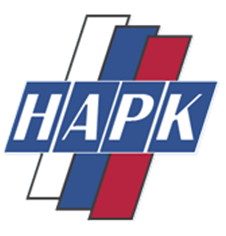 1Паспорт комплекта оценочных средств31.1. Область применения31.2. Инструменты оценки для теоретического этапа экзамена31.3. Инструменты для практического этапа экзамена71.4. Материально-техническое обеспечение оценочных мероприятий82Оценочные средства для профессионального экзамена82.1. Оценочные средства для теоретического этапа профессионального экзамена82.2. Оценочные средства для практического этапа профессионального экзамена27Предмет оценкиКритерии оценки № № задания123Знание основных свойства дорожно-строительных материалов и требований, предъявляемых к их качеству1 балл (правильный ответ)0 баллов (неправильный ответ)4Знание основных свойства дорожно-строительных материалов и требований, предъявляемых к их качеству1 балл (правильный ответ)0 баллов (неправильный ответ)12Знание основных свойства дорожно-строительных материалов и требований, предъявляемых к их качеству1 балл (правильный ответ)0 баллов (неправильный ответ)15Знание основных свойства дорожно-строительных материалов и требований, предъявляемых к их качеству1 балл (правильный ответ)0 баллов (неправильный ответ)17Знание основных свойства дорожно-строительных материалов и требований, предъявляемых к их качеству1 балл (правильный ответ)0 баллов (неправильный ответ)43Знание основных свойства дорожно-строительных материалов и требований, предъявляемых к их качеству1 балл (правильный ответ)0 баллов (неправильный ответ)46Знание основных свойства дорожно-строительных материалов и требований, предъявляемых к их качеству1 балл (правильный ответ)0 баллов (неправильный ответ)48Знание основных свойства дорожно-строительных материалов и требований, предъявляемых к их качеству5 баллов (5 правильных ответов)4 балла (4 правильных ответа)3 балла (3 правильных ответа)2 балла (2 правильных ответа)1 балл (1 правильный ответ)0 баллов (неправильный ответ)59Знание основных свойства дорожно-строительных материалов и требований, предъявляемых к их качеству5 баллов (правильный ответ)0 баллов (неправильный ответ)60Знание требований, предъявляемых к качеству выполнения работ по устройству и содержанию автомобильных дорог и искусственных сооружений на них1 балл (правильный ответ)0 баллов (неправильный ответ)5Знание требований, предъявляемых к качеству выполнения работ по устройству и содержанию автомобильных дорог и искусственных сооружений на них1 балл (правильный ответ)0 баллов (неправильный ответ)7Знание требований, предъявляемых к качеству выполнения работ по устройству и содержанию автомобильных дорог и искусственных сооружений на них1 балл (правильный ответ)0 баллов (неправильный ответ)8Знание требований, предъявляемых к качеству выполнения работ по устройству и содержанию автомобильных дорог и искусственных сооружений на них1 балл (правильный ответ)0 баллов (неправильный ответ)16Знание требований, предъявляемых к качеству выполнения работ по устройству и содержанию автомобильных дорог и искусственных сооружений на них1 балл (правильный ответ)0 баллов (неправильный ответ)20Знание требований, предъявляемых к качеству выполнения работ по устройству и содержанию автомобильных дорог и искусственных сооружений на них1 балл (правильный ответ)0 баллов (неправильный ответ)22Знание требований, предъявляемых к качеству выполнения работ по устройству и содержанию автомобильных дорог и искусственных сооружений на них1 балл (правильный ответ)0 баллов (неправильный ответ)25Знание требований, предъявляемых к качеству выполнения работ по устройству и содержанию автомобильных дорог и искусственных сооружений на них1 балл (правильный ответ)0 баллов (неправильный ответ)27Знание требований, предъявляемых к качеству выполнения работ по устройству и содержанию автомобильных дорог и искусственных сооружений на них1 балл (правильный ответ)0 баллов (неправильный ответ)28Знание требований, предъявляемых к качеству выполнения работ по устройству и содержанию автомобильных дорог и искусственных сооружений на них1 балл (правильный ответ)0 баллов (неправильный ответ)29Знание требований, предъявляемых к качеству выполнения работ по устройству и содержанию автомобильных дорог и искусственных сооружений на них1 балл (правильный ответ)0 баллов (неправильный ответ)36Знание требований, предъявляемых к качеству выполнения работ по устройству и содержанию автомобильных дорог и искусственных сооружений на них1 балл (правильный ответ)0 баллов (неправильный ответ)40Знание требований, предъявляемых к качеству выполнения работ по устройству и содержанию автомобильных дорог и искусственных сооружений на них1 балл (правильный ответ)0 баллов (неправильный ответ)44Знание требований, предъявляемых к качеству выполнения работ по устройству и содержанию автомобильных дорог и искусственных сооружений на них1 балл (правильный ответ)0 баллов (неправильный ответ)50Знание правил и способов определения высотных отметок дорожных сооружений при помощи геодезического инструмента1 балл (правильный ответ)0 баллов (неправильный ответ)18Знание правил и способов определения высотных отметок дорожных сооружений при помощи геодезического инструмента2 балла (правильный ответ)0 баллов (неправильный ответ)51Знание правил и способов устройства труб, лотков, оголовков, подпорных стен и парапетов1 балл (правильный ответ)0 баллов (неправильный ответ)21Знание правил и способов устройства труб, лотков, оголовков, подпорных стен и парапетов3 балла (правильный ответ)0 баллов (неправильный ответ)53Знание терминологии в области строительства применительно к выполнению вспомогательных работ при устройстве автомобильных дорог, устройство искусственных сооружений на автомобильных дорогах1 балл (правильный ответ)0 баллов (неправильный ответ)2Знание терминологии в области строительства применительно к выполнению вспомогательных работ при устройстве автомобильных дорог, устройство искусственных сооружений на автомобильных дорогах1 балл (правильный ответ)0 баллов (неправильный ответ)6Знание терминологии в области строительства применительно к выполнению вспомогательных работ при устройстве автомобильных дорог, устройство искусственных сооружений на автомобильных дорогах1 балл (правильный ответ)0 баллов (неправильный ответ)9Знание терминологии в области строительства применительно к выполнению вспомогательных работ при устройстве автомобильных дорог, устройство искусственных сооружений на автомобильных дорогах1 балл (правильный ответ)0 баллов (неправильный ответ)10Знание терминологии в области строительства применительно к выполнению вспомогательных работ при устройстве автомобильных дорог, устройство искусственных сооружений на автомобильных дорогах1 балл (правильный ответ)0 баллов (неправильный ответ)11Знание терминологии в области строительства применительно к выполнению вспомогательных работ при устройстве автомобильных дорог, устройство искусственных сооружений на автомобильных дорогах1 балл (правильный ответ)0 баллов (неправильный ответ)13Знание терминологии в области строительства применительно к выполнению вспомогательных работ при устройстве автомобильных дорог, устройство искусственных сооружений на автомобильных дорогах1 балл (правильный ответ)0 баллов (неправильный ответ)23Знание терминологии в области строительства применительно к выполнению вспомогательных работ при устройстве автомобильных дорог, устройство искусственных сооружений на автомобильных дорогах1 балл (правильный ответ)0 баллов (неправильный ответ)26Знание терминологии в области строительства применительно к выполнению вспомогательных работ при устройстве автомобильных дорог, устройство искусственных сооружений на автомобильных дорогах1 балл (правильный ответ)0 баллов (неправильный ответ)31Знание терминологии в области строительства применительно к выполнению вспомогательных работ при устройстве автомобильных дорог, устройство искусственных сооружений на автомобильных дорогах1 балл (правильный ответ)0 баллов (неправильный ответ)45Знание правил эксплуатации ручного инструмента и средств малой механизации применяемых при выполнении трудовой функции1 балл (правильный ответ)0 баллов (неправильный ответ)24Знание правил эксплуатации ручного инструмента и средств малой механизации применяемых при выполнении трудовой функции1 балл (правильный ответ)0 баллов (неправильный ответ)35Знания конструкции и назначения ручного инструмента и средств малой механизации, применяемых при выполнении трудовой функции1 балл (правильный ответ)0 баллов (неправильный ответ)14Знания конструкции и назначения ручного инструмента и средств малой механизации, применяемых при выполнении трудовой функции1 балл (правильный ответ)0 баллов (неправильный ответ)19Знания конструкции и назначения ручного инструмента и средств малой механизации, применяемых при выполнении трудовой функции1 балл (правильный ответ)0 баллов (неправильный ответ)47Знание требований охраны труда, противопожарной и экологической безопасностипри ведении работ1 балл (правильный ответ)0 баллов (неправильный ответ)32Знание требований охраны труда, противопожарной и экологической безопасностипри ведении работ1 балл (правильный ответ)0 баллов (неправильный ответ)33Знание требований охраны труда, противопожарной и экологической безопасностипри ведении работ1 балл (правильный ответ)0 баллов (неправильный ответ)37Знание требований охраны труда, противопожарной и экологической безопасностипри ведении работ1 балл (правильный ответ)0 баллов (неправильный ответ)39Знание правил и способов строительства и эксплуатации дорожных одежд1 балл (правильный ответ)0 баллов (неправильный ответ)1Знание правил и способов строительства и эксплуатации дорожных одежд1 балл (правильный ответ)0 баллов (неправильный ответ)3Знание правил и способов строительства и эксплуатации дорожных одежд1 балл (правильный ответ)0 баллов (неправильный ответ)31Знание правил и способов строительства и эксплуатации дорожных одежд1 балл (правильный ответ)0 баллов (неправильный ответ)34Знание правил и способов строительства и эксплуатации дорожных одежд1 балл (правильный ответ)0 баллов (неправильный ответ)38Знание правил и способов строительства и эксплуатации дорожных одежд1 балл (правильный ответ)0 баллов (неправильный ответ)41Знание правил и способов строительства и эксплуатации дорожных одежд1 балл (правильный ответ)0 баллов (неправильный ответ)42Знание правил и способов строительства и эксплуатации дорожных одежд1 балл (правильный ответ)0 баллов (неправильный ответ)49Знание правил и способов строительства и эксплуатации дорожных одежд2 балла (правильный ответ)0 баллов (неправильный ответ)52Знание правил и способов строительства и эксплуатации дорожных одежд3 балла (правильный ответ)0 баллов (неправильный ответ)54Знание правил и способов строительства и эксплуатации дорожных одежд3 балла (правильный ответ)0 баллов (неправильный ответ)55Знание правил и способов строительства и эксплуатации дорожных одежд2 балла (правильный ответ)0 баллов (неправильный ответ)56Знание правил и способов строительства и эксплуатации дорожных одежд4 балла (правильный ответ)0 баллов (неправильный ответ)57Знание правил и способов строительства и эксплуатации дорожных одежд4 балла (правильный ответ)0 баллов (неправильный ответ)58Предмет оценкиКритерии оценки Тип и количество заданий123Устройство труб, лотков, оголовков, подпорных стен и парапетовСоответствие технологии выполнения работ и результата выполненной работы требованиям:СП 78.13330.2012 Автомобильные дороги. Актуализированная редакция СНиП 3.06.03-85.СП 34.13330.2012 Автомобильные дороги. Актуализированная редакция СНиП 2.05.02-85;СП 42.13330.2011 Градостроительство. Планировка и застройка городских и сельских поселений. Актуализированная редакция СНиП 2.07.01-89;ГОСТ Р 50597-93 "Автомобильные дороги и улицы. Требования к эксплуатационному состоянию, допустимому по условиям обеспечения безопасности дорожного движения". Портфолио (вариант №1)Укладка железобетонных дорожных и аэродромных плит на подготовленную поверхность.Соответствие технологии выполнения работ и результата выполненной работы требованиям:СП 78.13330.2012 Автомобильные дороги. Актуализированная редакция СНиП 3.06.03-85.СП 34.13330.2012 Автомобильные дороги. Актуализированная редакция СНиП 2.05.02-85;СП 42.13330.2011 Градостроительство. Планировка и застройка городских и сельских поселений. Актуализированная редакция СНиП 2.07.01-89;ГОСТ Р 50597-93 "Автомобильные дороги и улицы. Требования к эксплуатационному состоянию, допустимому по условиям обеспечения безопасности дорожного движения". Портфолио (вариант №2)Колонка А (Название смеси)Колонка Б (Название материала)1. Цементобетонная смесьА) известь2. Асфальтобетонная смесьБ) лак «Помароль»3. Укрепленная минерально- грунтовая смесь (минеральная добавка)В) вода4. Песчано-гравийная смесьГ) битум5. Битумные эмульсииД) гравий№№ заданияПравильные варианты ответа, модельные ответы и(или) критерии оценкиБаллы, начисляемые за верный ответ11 балл (правильный ответ)0 баллов (неправильный ответ)21 балл (правильный ответ)0 баллов (неправильный ответ)31 балл (правильный ответ)0 баллов (неправильный ответ)41 балл (правильный ответ)0 баллов (неправильный ответ)51 балл (правильный ответ)0 баллов (неправильный ответ)61 балл (правильный ответ)0 баллов (неправильный ответ)71 балл (правильный ответ)0 баллов (неправильный ответ)81 балл (правильный ответ)0 баллов (неправильный ответ)91 балл (правильный ответ)0 баллов (неправильный ответ)101 балл (правильный ответ)0 баллов (неправильный ответ)111 балл (правильный ответ)0 баллов (неправильный ответ)121 балл (правильный ответ)0 баллов (неправильный ответ)131 балл (правильный ответ)0 баллов (неправильный ответ)141 балл (правильный ответ)0 баллов (неправильный ответ)151 балл (правильный ответ)0 баллов (неправильный ответ)161 балл (правильный ответ)0 баллов (неправильный ответ)171 балл (правильный ответ)0 баллов (неправильный ответ)181 балл (правильный ответ)0 баллов (неправильный ответ)191 балл (правильный ответ)0 баллов (неправильный ответ)201 балл (правильный ответ)0 баллов (неправильный ответ)211 балл (правильный ответ)0 баллов (неправильный ответ)221 балл (правильный ответ)0 баллов (неправильный ответ)231 балл (правильный ответ)0 баллов (неправильный ответ)241 балл (правильный ответ)0 баллов (неправильный ответ)251 балл (правильный ответ)0 баллов (неправильный ответ)261 балл (правильный ответ)0 баллов (неправильный ответ)271 балл (правильный ответ)0 баллов (неправильный ответ)281 балл (правильный ответ)0 баллов (неправильный ответ)291 балл (правильный ответ)0 баллов (неправильный ответ)301 балл (правильный ответ)0 баллов (неправильный ответ)311 балл (правильный ответ)0 баллов (неправильный ответ)321 балл (правильный ответ)0 баллов (неправильный ответ)331 балл (правильный ответ)0 баллов (неправильный ответ)341 балл (правильный ответ)0 баллов (неправильный ответ)351 балл (правильный ответ)0 баллов (неправильный ответ)361 балл (правильный ответ)0 баллов (неправильный ответ)371 балл (правильный ответ)0 баллов (неправильный ответ)381 балл (правильный ответ)0 баллов (неправильный ответ)391 балл (правильный ответ)0 баллов (неправильный ответ)401 балл (правильный ответ)0 баллов (неправильный ответ)411 балл (правильный ответ)0 баллов (неправильный ответ)421 балл (правильный ответ)0 баллов (неправильный ответ)431 балл (правильный ответ)0 баллов (неправильный ответ)441 балл (правильный ответ)0 баллов (неправильный ответ)451 балл (правильный ответ)0 баллов (неправильный ответ)461 балл (правильный ответ)0 баллов (неправильный ответ)471 балл (правильный ответ)0 баллов (неправильный ответ)481 балл (правильный ответ)0 баллов (неправильный ответ)491 балл (правильный ответ)0 баллов (неправильный ответ)501 балл (правильный ответ)0 баллов (неправильный ответ)512 балла (правильный ответ)0 баллов (неправильный ответ)522 балла (правильный ответ)0 баллов (неправильный ответ)533 балла (правильный ответ)0 баллов (неправильный ответ)543 балла (правильный ответ)0 баллов (неправильный ответ)553 балла (правильный ответ)0 баллов (неправильный ответ)562 балла (правильный ответ)0 баллов (неправильный ответ)574 балла (правильный ответ)0 баллов (неправильный ответ)584 балла (правильный ответ)0 баллов (неправильный ответ)595 баллов (5 правильных ответов)4 балла (4 правильных ответа)3 балла (3 правильных ответа)2 балла (2 правильных ответа)1 балл (1 правильный ответ)0 баллов (неправильный ответ)605 баллов (правильный ответ)0 баллов (неправильный ответ)ЗАДАНИЕ ДЛЯ ОФОРМЛЕНИЯ ПОРТФОЛИО (вариант №1) Трудовая функция: 3.3.1 Производство вспомогательных работ при устройстве автомобильных дорог, устройство искусственных сооружений на автомобильных дорогахТрудовое действие (действия): Устройство труб, лотков, оголовков, подпорных стен и парапетов.Типовое задание: Соберите портфолио, представив в нем видеоматериалы, отражающие выполнение трудовых действий по устройству сборных лотков. Необходимо соблюсти технологическую последовательность работы, с выбором машин, механизмов и инвентаря, а также использовать необходимые материалы.Требования к структуре и оформлению портфолио: 1. Портфолио представляет собой видеоматериалы (видеоролик), длительностью не более 60 минут. 2. Видеоматериалы представляются экзаменуемым в комиссию на электронных носителях (флеш-карта, СD-диск). 3. Структура видеоролика: а) представление экзаменуемого (ФИО, место работы, должность)б) информация о выполняемом трудовом действиив) рассказ экзаменуемого о правилах безопасности и охраны труда при выполнении работг) рассказ экзаменуемого о подготовке перед началом выполнения работд) демонстрация экзаменуемым выполнения трудового действия по устройству сборных лоткове) демонстрация экзаменуемым порядка проведения операционного контроля качества при выполнении работ по устройству сборных лотков4. Качество представляемых видеоматериалов должно обеспечивать идентификацию экзаменуемого.Ключ к заданию (вариант 1)Критерии оценки: Соответствие технологии выполнения работ и результата выполненной работы требованиям:СП 78.13330.2012 Автомобильные дороги. Актуализированная редакция СНиП 3.06.03-85;СП 34.13330.2012 Автомобильные дороги. Актуализированная редакция СНиП 2.05.02-85;СП 42.13330.2011 Градостроительство. Планировка и застройка городских и сельских поселений. Актуализированная редакция СНиП 2.07.01-89;ГОСТ Р 50597-93 "Автомобильные дороги и улицы. Требования к эксплуатационному состоянию, допустимому по условиям обеспечения безопасности дорожного движения". Положительное решение о соответствии квалификации соискателя положениям профессионального стандарта в части трудовой функции «Производство вспомогательных работ при устройстве автомобильных дорог, устройство искусственных сооружений на автомобильных дорогах» принимается при выполнении экзаменуемым работ в соответствии с требованиями нормативных документов, представленных в качестве критериев оценки.Эталон выполнения действий 1) Устройство сборных лотков (водосбросов) из железобетонных блоков включает следующие операции:-отрывку траншеи под блоки лотка и блоки оголовков;-устройство щебёночной подготовки под оголовки;-установку блоков лотка и оголовков;-заделку швов на стыках блоков;-засыпку пазух грунтом с уплотнением и планировкой откосов по обеим сторонам лотка.2) При этом 50% работ выполняется дорожными рабочими вручную (при этом во 2-ой ДКЗ поздней весной данные работы выполняются с учетом проведения на каждом этапе дополнительных укрепительных работ),: -разработка траншеи для лотка, планировка откосов;-разгрузка и установка блоков лотка и оголовков;-подготовка материалов и конструкций;-уплотнение грунта в пазухах.3) Устройство водосбросов с проезжей части дороги из сборных бетонных лотков, размещаемых на откосах, с устройством гасителя включает:-отрывку котлована под гаситель, лоток на обочине и траншею под телескопический лоток по откосу насыпи;-устройство щебёночной подготовки;-установку упорного блока и монтаж телескопического лотка;-заделку швов в стыках блоков;-засыпку пазух грунтом с уплотнением грунта и планировкой откосов по обеим сторонам лотка;-установку бортовых блоков открытого лотка и плит гасителя.4) Для механизации работы целесообразно вести специальным отрядом машин:- Экскаватор;- Кран автомобильный грузоподъёмностью 6 т;- Автосамосвалы грузоподъёмностью более 5-7 т;- Трамбовка ручнаяЗАДАНИЕ ДЛЯ ОФОРМЛЕНИЯ ПОРТФОЛИО (вариант №2) Трудовая функция 3.3.4: Монтаж сборных железобетонных дорожных и аэродромных плитТрудовое действие (действия): Укладка железобетонных дорожных и аэродромных плит на подготовленную поверхность.Типовое задание: Соберите портфолио, представив в нем видеоматериалы, отражающие выполнение трудовых действий по устройству сборных покрытий. Необходимо соблюсти технологическую последовательность работы, с выбором машин, механизмов и инвентаря, а также использовать необходимые материалы.Требования к структуре и оформлению портфолио: 1. Портфолио представляет собой видеоматериалы (видеоролик), длительностью не более 60 минут. 2. Видеоматериалы представляются экзаменуемым в комиссию на электронных носителях (флеш-карта, СD-диск). 3. Структура видеоролика: а) представление экзаменуемого (ФИО, место работы, должность)б) информация о выполняемом трудовом действиив) рассказ экзаменуемого о правилах безопасности и охраны труда при выполнении работг) рассказ экзаменуемого о подготовке перед началом выполнения работд) демонстрация экзаменуемым выполнения трудового действия по устройству сборных покрытийе) демонстрация экзаменуемым порядка проведения операционного контроля качества при выполнении работ по устройству сборных покрытий4. Качество представляемых видеоматериалов должно обеспечивать идентификацию экзаменуемого.Ключ к заданию (вариант 2)Критерии оценки: соответствие технологии выполнения работ и результата выполненной работы требованиям:СП 78.13330.2012 Автомобильные дороги. Актуализированная редакция СНиП 3.06.03-85;СП 34.13330.2012 Автомобильные дороги. Актуализированная редакция СНиП 2.05.02-85;СП 42.13330.2011 Градостроительство. Планировка и застройка городских и сельских поселений. Актуализированная редакция СНиП 2.07.01-89;ГОСТ Р 50597-93 "Автомобильные дороги и улицы. Требования к эксплуатационному состоянию, допустимому по условиям обеспечения безопасности дорожного движения". Положительное решение о соответствии квалификации соискателя положениям профессионального стандарта в части трудовой функции «Монтаж сборных железобетонных дорожных и аэродромных плит» принимается при выполнении экзаменуемым работ в соответствии с требованиями нормативных документов, представленных в качестве критериев оценки.